General RequirementsFurnish and install ___ (qty) packaged, modulating, sealed combustion, power-vented, high efficiency gas-fired boiler(s) with stainless steel vertical firetube heat exchanger design___(qty) Weil-McLain SVF 1100 commercial high efficiency, packaged water boiler(s) capable of burning natural gas or propane gasBoiler(s) shall have no less than a 1134 MBH maximum input ratingBoiler(s) shall have no less than a net AHRI gross output of 957 MBH per boiler at 100% fire rateBoiler(s) shall be no less than 97.1% thermal efficiency AHRI certifiedBoiler(s) shall be capable of full modulation firing with a minimum 5:1 turn down ratioBoiler(s) shall be capable of passage through a standard 36” wide door-fit Boiler(s) will include a maximum allowable working pressure of no less than 160 psigBoiler(s) shall have no less than a ratio of 7.9 BTUs Gross Output/Gallon of water stored in the boiler to protect the heat exchanger from variances in gallons per minute flow ratesBoiler(s) shall be capable of zero clearance to combustion boiler room installationBoiler(s) dimensions shall not exceed any of the following dimensions:  51.0” length, 35.4” width, and 79.1” heightBoiler(s) to be installed in accordance with the manufacturer’s installation instructions with all work to conform to plumbing industry standardsProductAcceptable boiler manufacturer(s) must Comply with specifying engineer’s requirements and meet the full intent of the project(s) design specificationsProvide complete submittal including literature, manuals, wiring diagrams, fuel piping diagrams and access to electronic revit files; Any alternate must be of equivalent performance, size and footprint, piping configuration, clearance requirements and heating surface Provide bid submittal to engineer by requested date or at least seven working days in advance  of bid opening for approval; substitutions are not permitted after award of contractBoiler ConstructionBoiler(s) heat exchanger must include 	Vertical firetube design316L stainless steel tube/tube sheet and condensate tray and 304 stainless heat exchanger shell make of materialFire testing and hydrostatical pressure testing at the factory in accordance with ASME requirementsPickled and passivated welded design“Clover” tube design for maximum heat transferReplaceable tray to capture heat exchanger and vent system condensate with removable design that does not require heat exchanger disassemblyAccess to the heat exchanger combustion chamber and fire tubes for wash down service that shall not require heat exchanger disassemblyFactory assembly and testingBoiler(s) main components:The boiler cover plate shall include a hinged design to allow for easy access to the heat exchanger internal components and require a maximum of 18” overhead clearance from top of boilerThe burner will include an end-shot (shallow bowl) designIntegrated roller casters to enable boiler removal from the shipping crate, transport to the boiler installation site and boiler positioning without the need for a lift jack or fork liftIntegrated leveling legs to mitigate the need for a dedicated concrete boiler pad/surfaceBoiler(s) shall be supplied with a gas valve designed with negative pressure regulation (fan venturi effect “pulls” gas through the valve rather than gas pressure “pushing” gas through the valve); Negative pressure regulation enables the boiler to operate in a safe condition at the minimum allowable inlet pressure; The inlet gas (natural gas or propane) pressure to the boiler valve shall be at a minimum of 4 inches water column and maximum of 14 water columnThe burner shall include a premix combustion design, made with stainless steel and a woven metal fiber outer covering to provide a wide range of modulating firing ratesThe boiler(s) shall be equipped with a variable speed blower system capable of modulating the boiler firing rate from 100% to 20%The boiler(s) shall be equipped with a device capable of controlling the air/fuel ratio through a 5:1 turn down ratioMaximum 3” flanged water input and return line manifolds and connectionsFully removable, steel boiler jacket panels with rugged steel frame and industrial grade push button control displayThe control system shall have an electronic display for boiler set-up wizard, boiler status, boiler diagnostics and typical heating system presetsVenting and Combustion AirBoiler(s) must be capable of using outside air piped directly to the boiler for combustion; Inlet and termination of these pipes must be connected to either sidewall or through-the-roof wall terminations as recommended by the manufacturerBoiler(s) inlet and exhaust connection must include a 3-in1 poly-propylene vent adaptorThe boiler shall be direct vent or direct exhaust capable certified with the following vent materials:  PVC, CPVC, PP, or SS (AL29-4)Vent size shall not exceed 6" diameterVent runs up to 100’ maximum allowable length with minimum allowable vent length of 7'Boiler(s) to be capable of:  direct exhaust - sidewall and vertical (Category II), direct vent – sidewall, vertical, and side intake with vertical exhaust (Category II), direct exhaust – vertical (Category IV) and common venting – according to boiler manual and common venting installation parametersBoiler TrimAll electrical components to be of high quality and bear UL labelDirect spark ignition50 VA transformerBoiler(s) electrical requirement not to exceed 14.2 full load amps and shall accommodate a 120 volt / 1 phase / 60 hertz power sourceCSD-1 compliant with factory report for ASME CSD-1Standard boiler(s) controls to include:High limit temperature control with manual reset (190 degree F maximum allowable boiler water temperature)Combination pressure-temperature gauge; Gauge dial clearly marked and easily readStandard, factory installed, 30 psi ASME certified pressure relief valve with option to 50/80/100/150 pressure relief valveFlue gas, immersion style supply water and return water temperature sensors with option to strap-on styleLow water protection with manual resetHigh and low gas pressure switches with manual reset indicator lightsBoiler Controller to include:An express set-up wizard and fully customizable optionsOperating status color LCD displayStandard Modbus connectivity with option to BACnet and LonworksPreset operating parameters including typical heating systemsConfigurable outdoor resetRate setting for each input / outputContact with 0-10v output0-10 input (modulation or set-point)Labeled terminal blocks for field terminationsIgnition controlHigh limit and modulating temperature controlAlarm control functionalityOnboard time and dateLow water cut offManual resetWarm weather shutdownFreeze protectionBoiler service interval and contractor information4 pump contacts per boilerOutdoor temperature reset and warm weather shutdownVariable temperature zones that require no mixing valvesMultiple LCD digital temperature access points including supply, return, system temperatures, and flue gas temperatureAlarm contacts that include flame fail, high temperature and low water control cut offMultiple boiler functionality to include:Up to 8 boiler cascading / lead lag operation and boiler rotation for equal run hoursSeries, parallel, or SmartTM sequencingLead boiler rotationVariable primary flow design capableThree boilers priority capability:  either (2) network and (1) local or (1) Network and (2) local24 Zone inputs and outputs with 8 total cascadedBoiler via Zone StackingTMAuxiliary inputs  - flow and switch endSystem auxiliary outputs for system pump or damperBoiler ManualsThe boiler(s) shall be provided with complete instruction manuals including:Boiler Installation ManualUser ManualAdvanced ManualBoiler PackagingShall include an integrated shipping ramp to allow for removal from shipping crate and positioning up on to an existing boiler pad with the need for a forkliftCertifications and Regulatory ComplianceBoiler(s) shall include ASME, AHRI, CSA listing and/or approvalsBoiler(s) shall be manufactured to conform to ASME Section IV Boiler and Pressure Vessel CodeCSD-1 compliant:  manual reset low water cut-off, manual reset high and low gas pressure switches, UL 353 certified high limit control with manual reset, and UL 353 certified operating controlCertified to appliance code ANSI Z21.13Boiler(s) shall have an independent laboratory rating to meet <30 ppm Oxides of Nitrogen (NOx) emissions regulatory requirements. Boiler(s) shall be certified to Energy Star certified by the U.S. Department of Energy    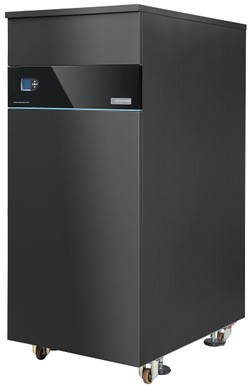 